Name _______________________________________ Period ______________ Mrs. Coates—Earth ScienceSolar Energy Unit Tracking SheetMy ProgressTest: January 22/23AH-HA!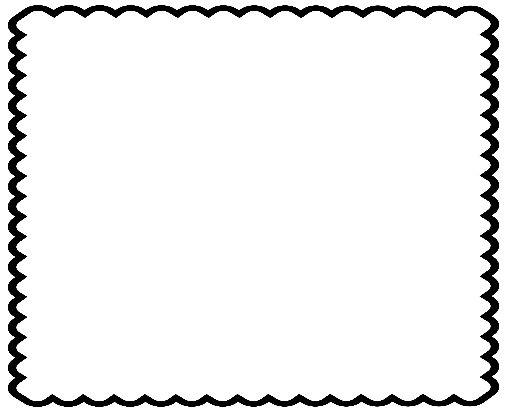 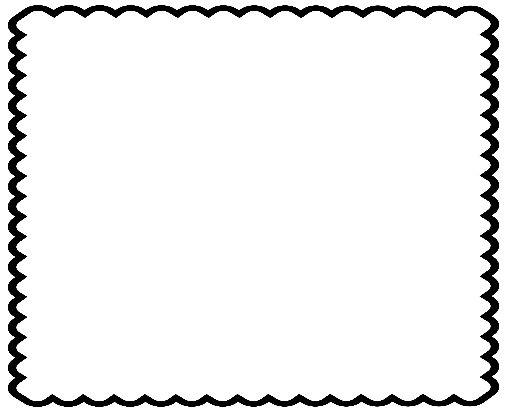 Science Starter SheetScience Starter SheetSolar Energy—NotesSunlight travels to earth as ______________________________________________.The Earth deals with three types of heat:Radiation: Convection: Conduction: We can measure solar radiation in ______________________ (W/m2).  Earth receives about _________ W/m2 of energy.Reflection:Absorption:Scattering:Label all of the REFLECTED energy with the color blue. Label all of the ABSORBED energy with the color red.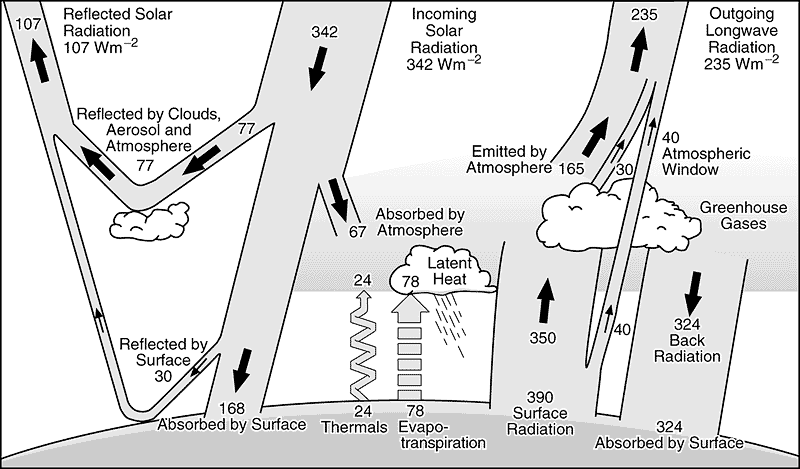 Label the INCOMING energy with the color yellow. Label all OUTGOING energy with the color brown.Solar Energy MathAnalyze the graph below and answer the following questions:What is the total amount of incoming solar radiation?What percentage of solar radiation is absorbed by Earth’s surface?What percentage of solar radiation is reflected by clouds and atmosphere?What percentage of solar radiation is absorbed by the atmosphere?What is the total amount of outgoing long wave radiation leaving Earth’s atmosphere?Use a blue crayon to circle the areas where the surface is ABSORBING energy (there are two).Use a red crayon to circle the areas where energy is LEAVING the surface (there are three).Looking only at the surface of the earth, what is the total amount of energy being absorbed by the surface?Looking only at the surface of the earth, what is the total amount of energy leaving the surface?Is the amount of energy being absorbed equal to, less than, or more than the amount of energy leaving?Explain why your answer for number 10 is important:S’Mores STEM Challenge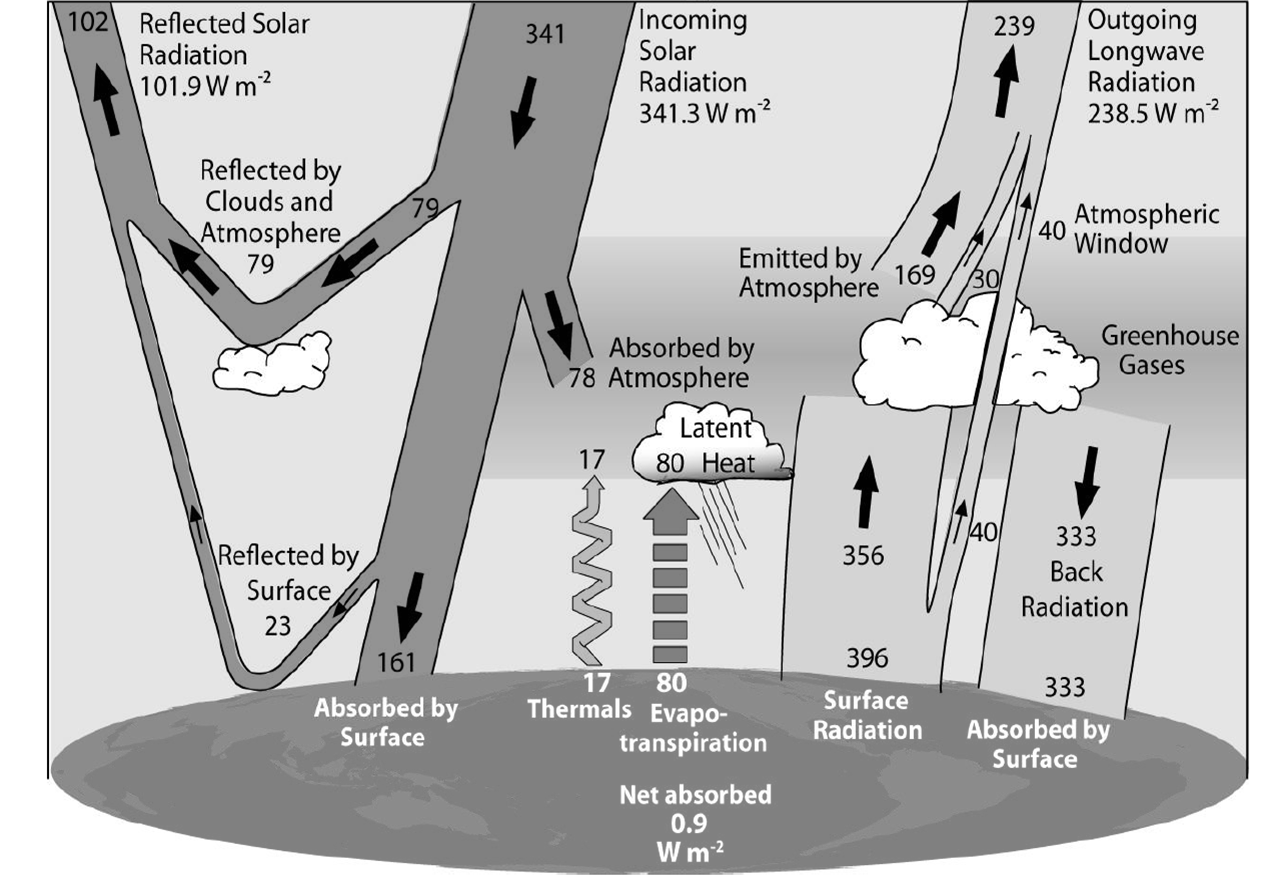 The greenhouse effect is the process that traps Earth’s heat and keeps our planet warm. Today we are going to build models that uses this concept, and at the end of the challenge is a delicious treat! Your challenge today is to build a solar oven that can make a S’More. Your budget is $50 and you can choose materials as long as they fit this budget.Part 2:Go to www.phet.colorado.edu/en/simulation/greenhouse. Run the “Greenhouse Effect” (first tab at the top of the JAVA page) and change the “Atmosphere During…” option. Observe any changes to the thermometer as you change the atmosphere. Continue changing the simulation and making observations, then answer the analysis questions below.How is the temperature TODAY different than during 1750?How is the amount of CO2 in the atmosphere TODAY different than during the ICE AGE?Under “Greenhouse Gas Concentration,” what happens when you slide the scale so there is “Lots”?What happens when there is “None” (greenhouse gas concentration)?How is the simulation on the screen similar to your solar oven? (What part of your solar oven represented the atmosphere and what part represented the land?)How is the simulation on the screen different from your solar oven?Why are scientists concerned that the level of CO2 in the atmosphere is continuing to rise?Now click “Photon Absorption” at the top of the screen. Experiment with different atmospheric gases.Which gases absorb infrared photons (heat)?Which gases absorb visible photons (light)?Now “Build an Atmosphere” to compare Earth’s atmosphere to Mars’ (these models are not to scale!):Direct and Indirect Radiation LabBackground Information: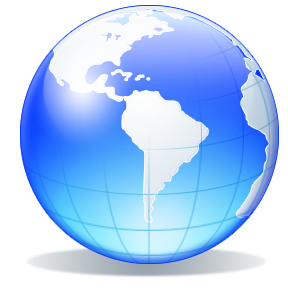 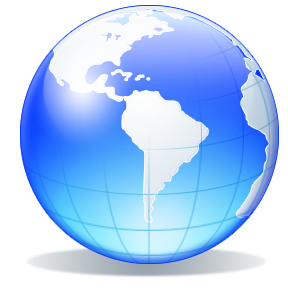 Using your protractor, determine the angle at which the sun’s radiation strikes the earth at the latitudes indicated by letters A, B and C.  Write the angle next to the letter. What are the temperature differences at the three latitudes of A, B, and C?  How do you think the angle that the sun’s radiation hits the earth correlates to the relative temperatures at the latitudes of A, B and C?  Objective:  To determine the relationship between the angle of light striking a paper and the surface area on the paper that the light covers.  Materials:  flashlight, 3 colored pencils, graph paper, protractor, tape (optional), textbook (optional) Procedures:1. Obtain all necessary materials.2.  Shine a light on a sheet of graph paper at a 90-degree angle.  Outline the lighted area with a red pencil.  (Hint:  You may want to tape your graph paper to a textbook.)3.  Count the number of squares in the area and record it in the data table.4.  Repeat the step above but shine the light this time with the paper at a 60-degree angle.  Use your protractor to help you find the correct angle.  Use a different colored pencil to outline the area.  5.  Repeat again, holding the paper at a 30-degree angle.  Use a different colored pencil to outline the area.6.  Be sure to keep the flashlight the same distance from the paper each time.7. Answer the analysis and conclusion questions.Predictions:  Which angle of radiation has the most concentrated light (covers the least amount of squares)?Quantitative Data: (numerical)Qualitative Data: (written observations)Describe the observed difference between the intensity of the light when the flashlight was held at each angle.Analysis Questions:1. What angle had the most concentrated radiation (covers the LEAST number of squares)? 2. When the angle is at 90 degrees is the radiation direct or indirect?3. What latitude receives the most concentrated/direct radiation? What can you infer about the temperatures there?   4. What, in general, can you infer about the energy per square meter at the equator?  5. What latitude receives the most indirect radiation? What can you infer about the temperatures there? 6. What, in general, can you infer about the energy per square meter at the poles?  7.  Why was it important to keep the flashlight the same distance each time?8.  How does the angle of the sun’s radiation affect the climate of at certain latitude?9.  What other factors can influence climate?10.  How does the angle of the sun’s radiation change from season to season in Utah?  Draw a diagram to help you explain your answer.Conclusions: Please summarize 2 main ideas you learned from completing this lab.  Be sure to be complete and use full sentences.Earth’s Tilt and Sunlight HoursPart 1Go to http://goo.gl/CMBhys. At the bottom of the blue interactive box choose “Earth” (this will set the tilt of the Earth to 23.5⁰). You can click and drag the Earth to change positions around the sun, or you can use the “slow” feature to start automatic movement.Click on “Exercises” at the top of the blue interactive box. Answer questions 1-3 in the space below:The tilt of the Earth changes from a maximum to a minimum and back every 41,000 years. We are currently moving from our 23.5⁰ tilt to a 22.1⁰ tilt. Run the interactive model with an inclination angle of 22⁰. How will the climate of location “X” change when Earth’s axial tilt is 22.1⁰?Run the model again for Uranus. Use the Venn Diagram to list similarities and differences between Earth’s Seasons and those on Uranus:Part 2Each group will be given a globe (to represent the Earth) and a flashlight (to represent sunlight). Use these materials to model each of the following scenarios. You will hold the flashlight so that it shines at a 90⁰ angle on the globe, as shown in the illustration to the right. For each scenario draw a picture of the Earth that shows the angle of Earth’s axis in relation to the sunlight.Assessment Questions:Draw and label a picture to explain why Utah is cooler in the winter and warmer in the summer:The data for all three scenarios is real. Match each scenario to the correct date:You and your friends are planning a trip to Australia. While there you would like to visit the beaches, swim in the ocean, scuba dive, hike, and enjoy the warm, tropical weather. During what time of year should you plan your trip? Explain your answer with 3 sentences or with a drawing.Coriolis Effect—NotesRemember, the heating of the Earth is _____________________!Uneven heating keeps the poles _________________ and the equator ____________________.As the Earth spins, it moves the __________________ in the atmosphere with it. This creates a ____________________ that the winds follow.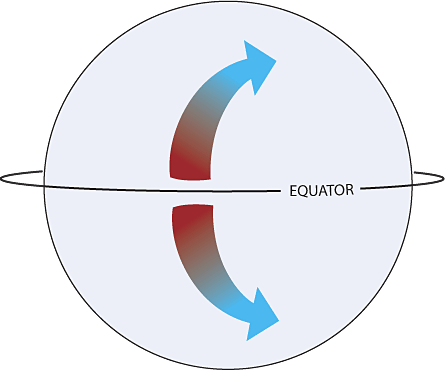 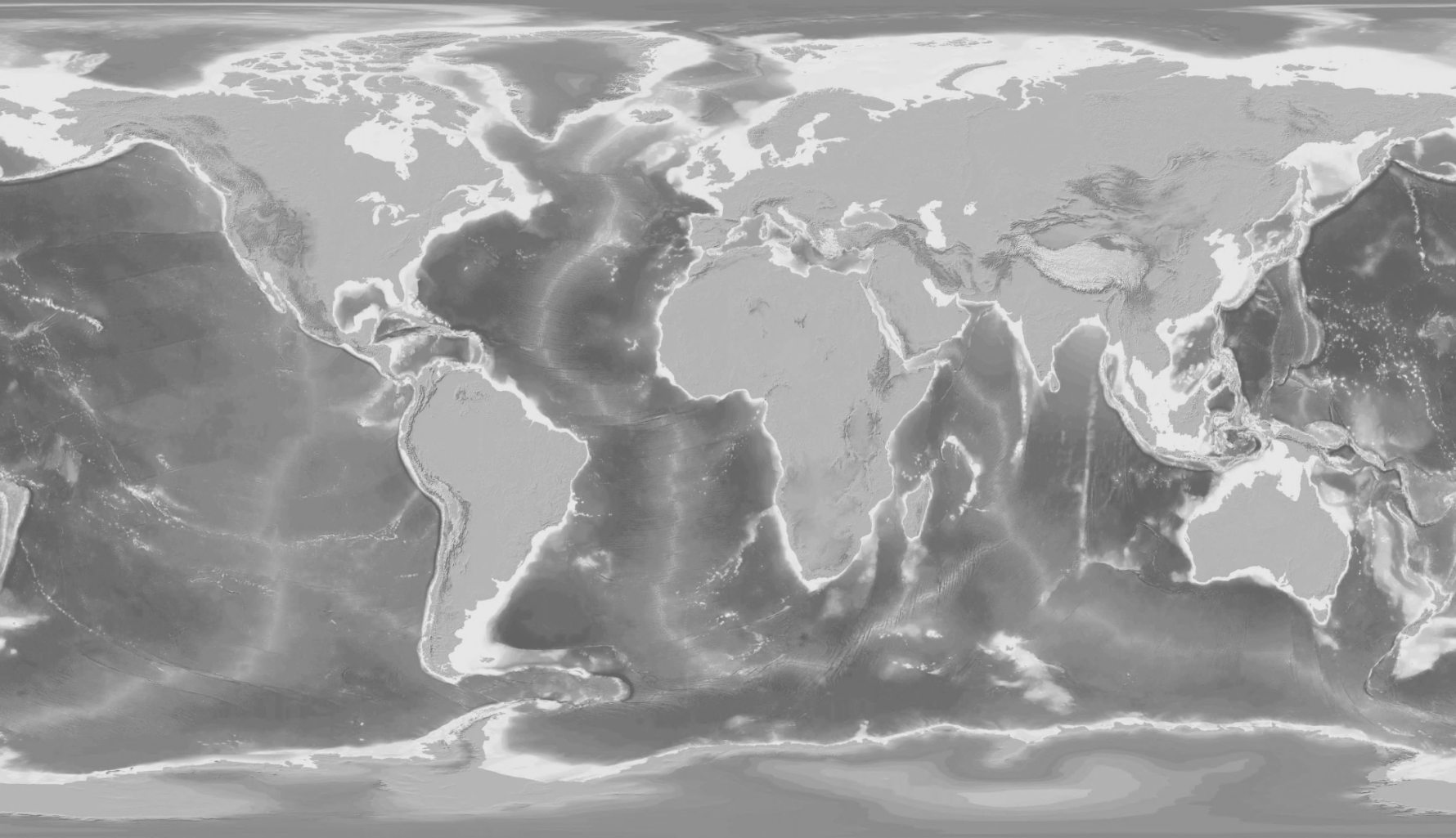 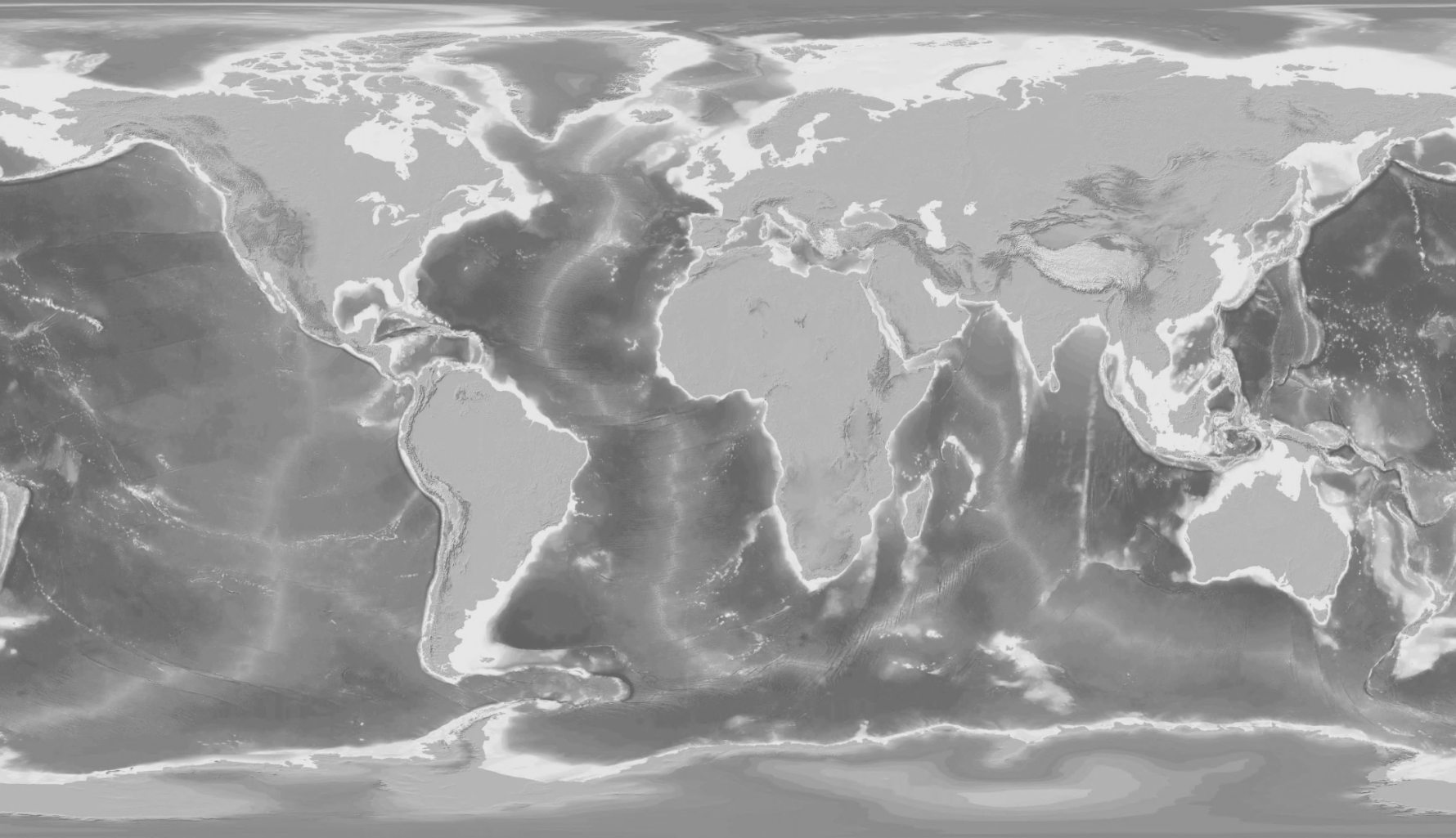 Label the “cells” below: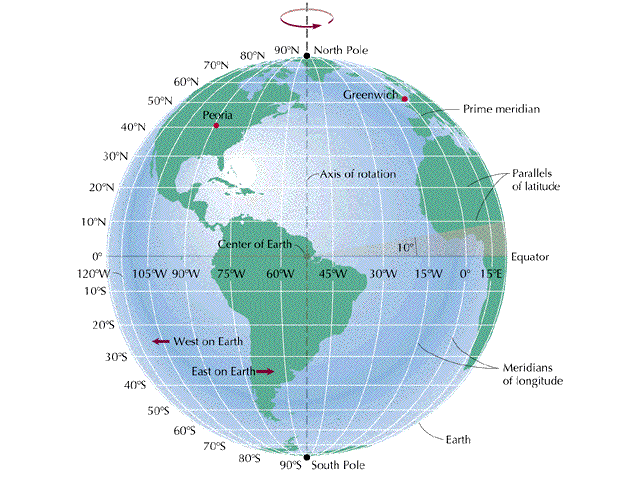 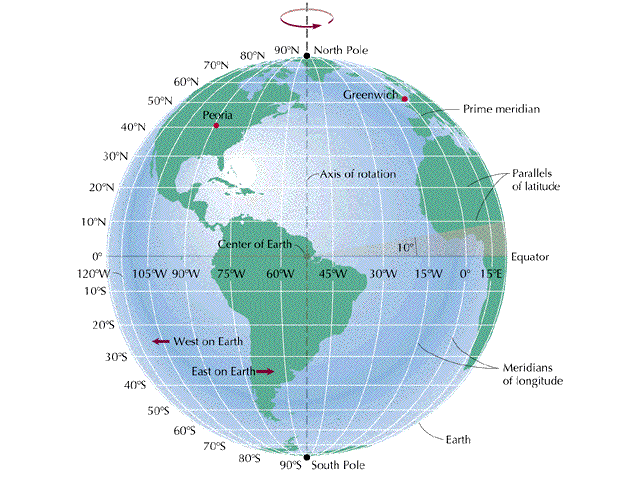 Modeling the Coriolis EffectThe rotation of the Earth in an easterly direction causes the Coriolis Effect. The Coriolis Effect, in turn, greatly influences the movement of global wind patterns and ocean currents.Materials:BalloonColored MarkersProcedure: Read through steps 2-5 below. Before you do the investigation, predict the path that the pen will trace.The ovals below represent your balloon. In steps 2-5 you will rotate your balloon and try to draw a straight line. Predict what your lines will look like by drawing them in the rectangles below. The arrows represent the direction that the balloon will rotate. Have one student hold the balloon with one hand at the top and one hand at the bottom. That student will rotate the balloon COUNTER-CLOCKWISE slowly, and as nearly as possibly at a constant speed. Try for a rotation rate of about one full turn in five seconds.A second will use a marker and slowly draw a STRAIGHT line on the balloon while it is rotating. IMPORTANT: the trick is to try to ignore the motion of the balloon, and move the marker in a straight line.Record your results below:Repeat steps 2-5 while rotating the balloon in the CLOCKWISE direction.How did your predictions (in step 1) compare to your results?Compare the sketches you made in steps 5 and 6. Describe any patterns that you observe.The COUNTER-CLOCKWISE turning you used as part of step 5 is a model of the way wind moves in the Northern Hemisphere. Why was it necessary to also rotate your model in the CLOCKWISE direction?How do you think the shape of the line would vary with the speed of rotation? (What would happen if you made the balloon rotate faster?) Test your idea from question #10 and draw your results below:Our Atmosphere—NOTESThese lines represent our atmosphere from top to bottom. Along the left hand column you will predict where weather takes place, where airplanes fly, where the northern lights happen, and where the peak of Mt. Everest reaches.Important LayersTroposphere:Ozone:Greenhouse Effect:One important function of our atmosphere is that it keeps our ________________ _________________.Certain molecules in the air can __________________ solar radiation (light) and turn it into ______________.These molecules include _______________, ________________, _______________. We call these ________________________________________.If there are more molecules of greenhouse gases in the air, the atmosphere can ____________________ more _________________.“Indoor Ozone Stopper” Reading Article Questions What claim is the article making?List the reasons/evidence that the author uses to back up his claim:List 4 new words that you read in this article, and a possible definition based on the way the word was used:Explain where AND why ozone is a “friend to humans” :Explain where AND why ozone is a “foe to humans” :Draw a picture that shows the structure of an ozone molecule vs. the structure of an oxygen molecule.What discovery led to scientists learning that ozone indoors is being destroyed?When ozone and skin oils are mixed together in a laboratory, what is created? Explain if this new molecule is good or bad.Layers of the AtmosphereAtmosphere Foldable—InstructionsExamine the zig zag line on your layers of atmosphere graph. If the temperature of the atmosphere is DECREASING (getting colder) color that part of the line blue. If the temperature of the atmosphere is INCREASING (getting warmer) color that part of the zig zag line red.Cut along all dotted lines.Atmosphere Foldable—InstructionsFold on the bold lines of the graph you cut out. You are just folding the small column that is labeled “FOLD THIS COLUMN AND GLUE DOWN.Use a glue stick to glue ONLY the small fold onto your graph on page 21 of your packet. It’s as if you are making blue shutters to cover your graph on page 21.Cut out each of the boxes below and glue them INSIDE your blue shutters. The objects with pictures will be glued inside the blue FLAPS. The layer descriptions will be glued onto your white graph (INSIDE the shutters)Cut and Glue These Pieces:Learning TargetQuestion ExampleDate Target was Taught in ClassSolar energy is reflected, absorbed, or scattered by the atmosphere, oceans, and landIf there were more snow and ice on the Earth’s surface, would the surface absorb more or less solar energy?January 3/4The greenhouse effect changes solar energy into heat energyHow does the greenhouse effect change Earth’s temperature?January 5/8The tilt of Earth’s axis causes uneven heating of the surface and atmosphereWhich location on Earth gets the most DIRECT radiation?January 9/10Uneven heating of the atmosphere creates the Coriolis effectWhat is the pattern of movement of the trade winds?January 11/12Ozone in the stratosphere is good, while ozone in the troposphere is badWhat health problem is associated with the ozone hole?January 16/17Pre-TestSolar EnergyGreenhouse EffectUneven HeatingCoriolis EffectOzonePost Test4(90-100%)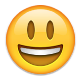 3(80-89%)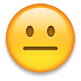 2(70-79%)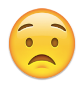 1 (0-69%)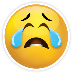 DateQuestionAnswerDateQuestionAnswerWhat it is:Drawing:What it is:Drawing:What it is:Drawing:Reflection?Absorption?Scattering?Role of AtmosphereRole of OceansRole of Dry LandRole of Ice and GlaciersA Picture of Our Design:Materials We Chose to Use:Material:                                                        Cost:Material:                                                        Cost:Material:                                                        Cost:Material:                                                        Cost:Material:                                                        Cost:Material:                                                        Cost:                                                          TOTAL COST:Description of How We Built Our Solar Oven (include the dimensions of your model):Description of How We Built Our Solar Oven (include the dimensions of your model):Temperature RecordTemperature Record0 minutes20 minutes5 minutes25 minutes10 minutes30 minutes15 minutes35 minutesAnalysisAnalysisWhat Worked:What Didn’t Work:Earth’s Atmosphere: Fifteen N2, four O2, two H2O, two CO2Mar’s Atmosphere: one CO2 molecule, one N2 moleculeObservations:Observations:AngleNumber of squares in lighted areaLocationTime of SunriseTime of SunsetDrawingScenario 1Anchorage, Alaska3:26 am10:43 pmScenario 1Rio de Janeiro, Brazil6:33 am5:16 pmScenario 1Sydney, Australia7:00 am4:54 pmScenario 1Denver, Colorado4:32 am7:31 pmScenario 1Cape Town, South Africa7:51 am5:45 pmLocationTime of SunriseTime of SunsetDrawingScenario 2Anchorage, Alaska6:59 am7:16 pmScenario 2Rio de Janeiro, Brazil5:57 am6:03 pmScenario 2Sydney, Australia5:58 am6:05 pmScenario 2Denver, Colorado6:02 am6:13 pmScenario 2Cape Town, South Africa6:50 am6:57 pmLocationTime of SunriseTime of SunsetDrawingScenario 3Anchorage, Alaska10:14 am3:41 pmScenario 3Rio de Janeiro, Brazil5:04 am6:37 pmScenario 3Sydney, Australia4:40 am7:05 pmScenario 3Denver, Colorado7:17 am4:39 pmScenario 3Cape Town, South Africa5:32 am7:57 pmScenario 1March 20, 2016Scenario 2June 20, 2016Scenario 3December 20, 2016 Trade Winds Prevailing Westerlies Polar EasterliesPredictionsActual AnswersWordPossible DefinitionOzone MoleculeOxygen MoleculeHeight (km)MagnetosphereHeight (km)3500100050010080ThermosphereExosphereIonosphereHeight (km)48MesosphereHeight (km)16StratosphereOzonosphereHeight (km)0TroposphereHeight (km)-100                       -80                       -60                       -40                      -20                      0                        20Temperature (⁰C)-100                       -80                       -60                       -40                      -20                      0                        20Temperature (⁰C)Fold this column and Glue DownMagnetosphereFold this column and Glue DownFold this column and Glue Down3500100050010080ThermosphereExosphereIonosphereFold this column and Glue DownFold this column and Glue Down48MesosphereFold this column and Glue DownFold this column and Glue Down16StratosphereOzonosphereFold this column and Glue DownFold this column and Glue Down0TroposphereFold this column and Glue DownCut Along This Dotted Line Too!Cut Along This Dotted Line Too!Cut Along This Dotted Line Too!Cut Along This Dotted Line Too!Cut Along This Dotted Line Too!Glue these objects to the INSIDE OF THE FLAPS of your foldable. Put each object in the layer of atmosphere where they belong.Glue these objects to the INSIDE OF THE FLAPS of your foldable. Put each object in the layer of atmosphere where they belong.Glue these descriptions on the INSIDE MIDDLE of your foldable. Put each description on the layer where it belongs.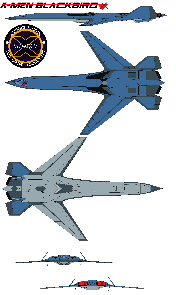 Blackbird SR-7026 kmWeather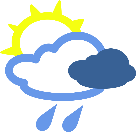 0-1 kmTroposphereMost weather occurs here where we liveConvection currents!Boeing 787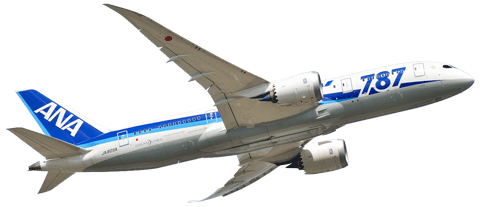 12 kmCirrus Clouds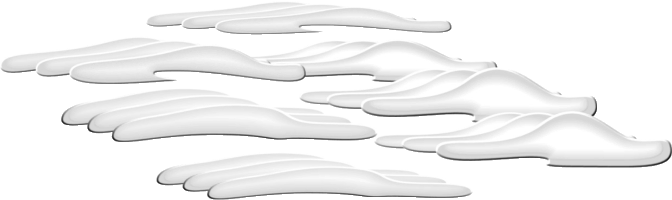 16 kmStratosphereContains most of atmosphere’s ozoneWhere jets and manned balloons have gone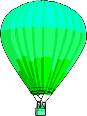 Hot Air Balloon5-7 kmCumulonimbus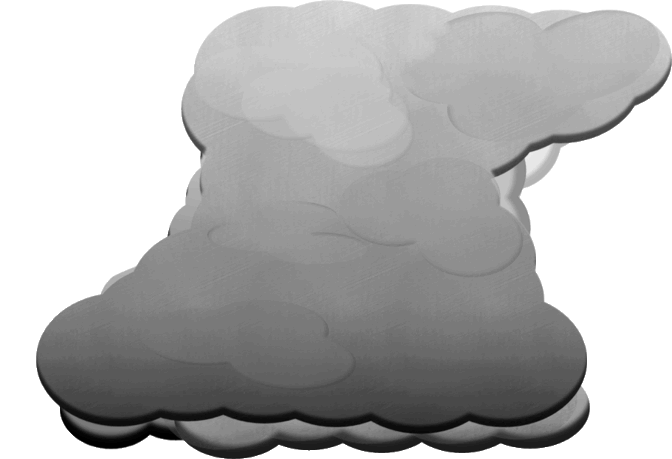 Up to 16 kmMesosphereProtects Earth from meteorsColdest region of atmosphereOzone Molecules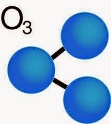 20-30 kmRadio Waves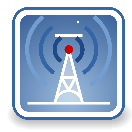 96-112 kmThermosphereTemperatures get up to 2000 CAir molecules are 1 km apart!Aurora Borealis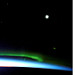 100-250 kmMeteors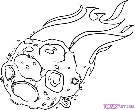 48-80 kmOzonosphereOzone is made of 3 oxygen atomsProtects the surface from Solar UV raysHumans can contribute to “holes” in the ozoneInternational Space Station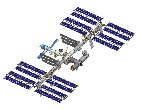 300 kmUnmanned Spacecraft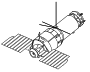 3000 kmIonosphereLower part of the thermosphereRadio waves bounce back to Earth’s surfaceFlock of Geese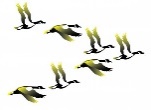 6-7 kmExosphereUpper part of thermosphereArtificial satellites orbit hereMagnetosphereEarth’s magnetic fieldCauses Aurora Borealis (Northern Lights)